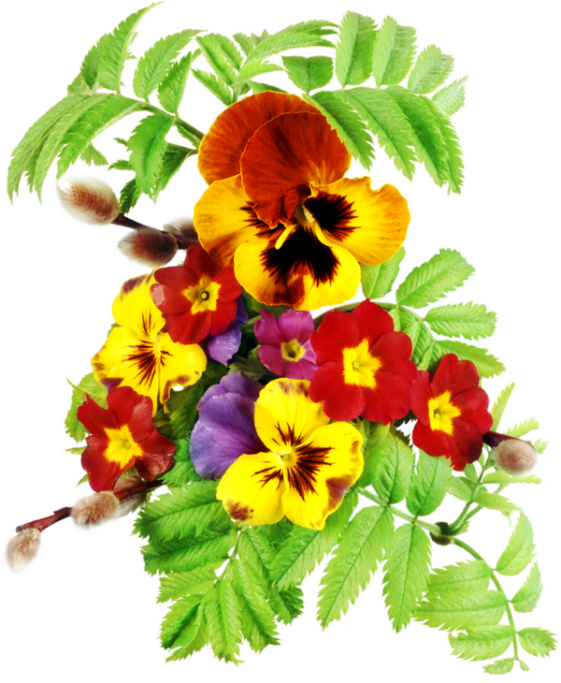 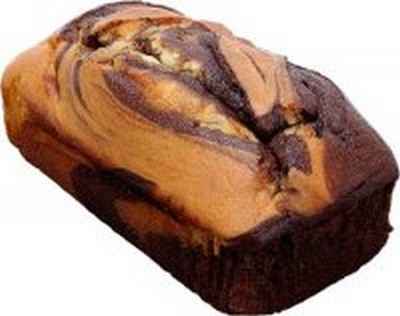 		(Vide grenier)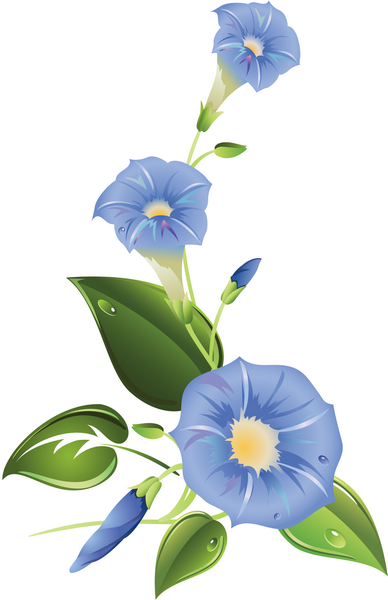 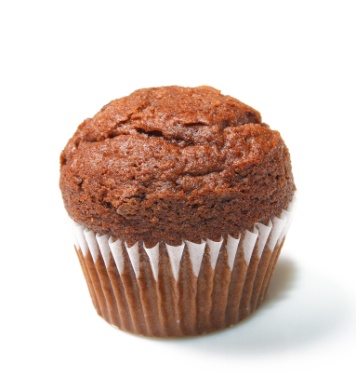 Dimanche 15 Mai  à partir de 10 HVente de fleurs et gâteaux «  faits maison »Organisée par le Club des Aînés de la Rivière-Basse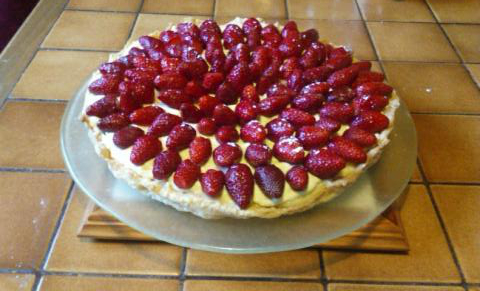 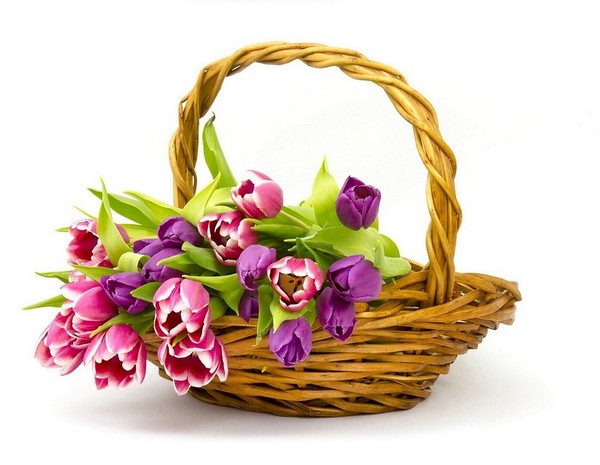 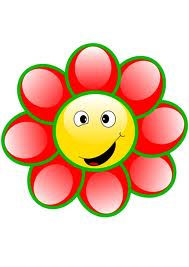 Venez nombreux ! Le meilleur accueil vous sera réservé !